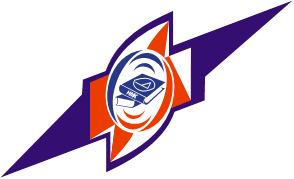 Памятка «Как правильно написать и прочесть защитное слово» 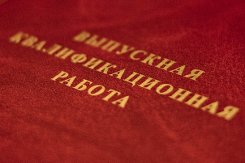 Как написать  защитное словоИз-за страха и неумения выступать с докладом перед  аудиторией можно завалить даже идеально составленную накануне презентацию. Психологи утверждают, что большинство людей боится публичных выступлений.  Но безвыходных ситуаций не бывает. Поэтому, в настоящей памятке представлена часть рекомендаций, которые, во-первых, помогут преодолеть боязнь публичного выступления, а, во-вторых, помогут избежать самых распространённых ошибок во время прочтения защитного слова.Итак, самое сложное в написании текста защитного слова – выбрать из 40-60 страниц дипломной работы действительно важную информацию, которая бы полностью отражала проделанную работу.Рекомендуемый объём текста защитного слова – от 4 до 5 страниц, шрифт Times New Roman, 14 размер, одинарный пробел. Так как во время защиты практически все выпускники нервничают, запинаются, от волнения забывают элементарные слова,  то за 7-10 минут они всё равно не успеют прочесть больше.Желательно, чтобы доклад начинался стандартным обращением: «Уважаемый председатель государственной аттестационной комиссии, уважаемые члены комиссии и все присутствующие! Тема представленной выпускной квалификационной работы…». Но прежде чем произнести эту фразу, убедитесь, присутствует ли председатель комиссии. Далее идёт название дипломной работы.Какую информацию из работы стоит включать в защитное слово?актуальность или научный интерес темы исследования;объект и предмет исследования в дипломной работе;цель работы;задачи, которые нужно решить, чтобы достигнуть поставленной цели;общая структура дипломной работы, обусловленная указанными задачами (сколько и какие главы);методологическая база исследования (какие методы применялись в работе);практический материал (указать точное количество исследуемых единиц, источник(и), критерии отбора, способ отбора практического материала, причины выбора данного материала).Как правило, эта информация может быть взята из введения работы. Нужно постараться уложить это всё в 1,5-2 страницы текста защитного слова. Эта информация является главной, поэтому все эти пункты должны быть максимально чётко сформулированы.Далее можно коротко описать (1-1,5 страницы) структуру всей работы, попутно представляя результаты теоретического исследования:что было сделано в первой главе дипломной работы. Здесь можно (но не всегда обязательно) привести название главы;выводы, сделанные по первой главе;что было сделано во второй главе и соответствующие выводы. Далее идёт информация (2-3 страницы) о ходе проведения практического исследования и результатах, полученных в итоге. Обращаем ваше внимание, что членам государственной комиссии, да и всем присутствующим гораздо интереснее услышать именно эту часть доклада. Поэтому она должна быть наиболее объёмной, информационно насыщенной и интересной. Описывая ход практического исследования, можно отразить следующие моменты:цель проведения практического исследования;этапы практического исследования;результаты практического исследования на каждом этапе;примеры;выводы по результатам проведённого практического исследования.По ходу доклада необходимо ссылаться на рисунки, графики, схемы, таблицы и т. д., которые располагаются на слайдах презентации.В завершение не забудьте поблагодарить всех присутствующих за внимание. В данном случае вполне уместными будут следующие фразы: «Доклад окончен. Благодарю за внимание».	В ходе написания текста защитного слова необходимо учитывать ряд существенных моментов.Лучше не писать то, чего не можешь объяснить. Поэтому каждое слово в тексте защитного слова должно быть критически проверено. Если не запоминается какое-то особо сложное определение лучше выписать его на отдельный лист и выделить жирным шрифтом, чтобы в нужный момент было легко его обнаружить.Вводите только те обозначения и понятия, без которых понимание основных идей доклада невозможно. Любое обозначение должно быть объяснено до его первого использования.В тексте защитного слова не должно быть «лишних» фраз и слов. Каждое написанное слово должно подчиняться логике доклада. Каждая фраза должна логично вытекать из предыдущей и подводить к последующей.В самом начале постарайтесь заинтриговать членов комиссии. Укажите на оригинальность выбранной темы, практического материала исследования, на внушительный объём выборки и т. д. Такой ход позволить удерживать интерес аудитории до конца выступления.Как правильно прочесть защитное слово	Ниже приводится ряд советов, которые помогут вам представить уже написанный текст доклада в выгодном свете. Итак, что нужно сделать, чтобы ваше защитное слово «зазвучало»?Первый вопрос - читать или не читать? Конечно же идеальное выступление – это выступление «без бумажки». Если у вас уже есть за плечами богатый опыт публичных выступлений, и вы чувствуете себя на публике как рыба в воде, тогда можете выучить доклад и произнести его свободно без шпаргалки. Всем остальным ответ – конечно же читать.За несколько дней до выступления советуем вам прочитать дома доклад вслух перед зеркалом с секундомером. Скорее всего, с первого раза вам не удастся уложиться в отведённые 7-10 минут. Нужно тренироваться! Попросите своих родственников, друзей или знакомых послушать ваше чтение. Это поможет вам справиться с волнением и, заодно, точно рассчитать время выступления, скоординировать его с презентацией. Обязательно уложитесь в отведённое время. Не превышайте его! В противном случае вас прервут, и общее впечатление от защиты будет испорчено. Учтите, что в домашних условиях доклад читается быстрее, чем в день защиты перед аудиторией, поэтому оставляйте себе про запас 1 – 2 минуты.Текст доклада и текст на слайдах должен быть коррелирован, но не одинаков. Каждой фразе на слайде должно соответствовать некоторое количество связанных предложений. Эти предложения нужно тщательно продумать и включить в текст защитного слова. Не надейтесь на экспромт. Самый хороший экспромт – домашняя заготовка.Ни в коем случае не «бубните себе под нос» монотонным голосом текст доклада. Вспомните, что русский язык богат различными интонационными рисунками, которые нужно умело использовать во время чтения. Скорость прочтения доклада должна быть средней, не слишком медленной. Ваш голос и интонация должны заинтересовать аудиторию, а не усыпить. Не забывайте делать паузы, обращаться к аудитории, когда необходимо. Громкость должна быть тоже умеренной. Не заставляйте членов комиссии прислушиваться к вам, но и кричать тоже не следует - не на митинге.В завершение хочется напомнить, что примерно 60% успеха защиты выпускной квалификационной работы зависит от качества презентации и защитного слова. Поэтому эти два вида работы требуют очень серьёзной и тщательной подготовки. Удачи!